El SalvadorEl SalvadorEl SalvadorAugust 2026August 2026August 2026August 2026SundayMondayTuesdayWednesdayThursdayFridaySaturday12345678Celebración del Divino Salvador del Mundo910111213141516171819202122232425262728293031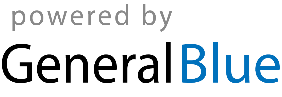 